Q1: Give two types of technology that a business might use (2 marks)Q2: Explain one disadvantage to a business of investing in new technology. (3 marks)Q3: Discuss the impact of technology on the marketing mix of a business (6 marks)(top tip: choose one technology, then explain for 2 of the P’s)	Mixon is a company that produces a range of products for people aiming to lose weight. These include sugar substitutes, main meals, snacks, drinks and desserts. Its latest product is a quiche. The advertising for this new product uses the phrases;‘Made only from natural ingredients’‘Ideal for vegetarians’‘Perfect as part of a diet for those looking to lose weight’‘Ideal for a quick lunch’It is suggested that the fat content of the quiche is only slightly lower than those of supermarket brands. Q4: State one benefit to consumers of Mixon having to comply with consumer protection law? (1 mark)Q5: Mixon is considering two options for the advertising for its new product;Option 1: Using the advertising phrases as suggested in the case studyOption 2: Choosing not to use the statements about weight loss and natural ingredientsJustify which one of these options Mixon should use? (9 marks)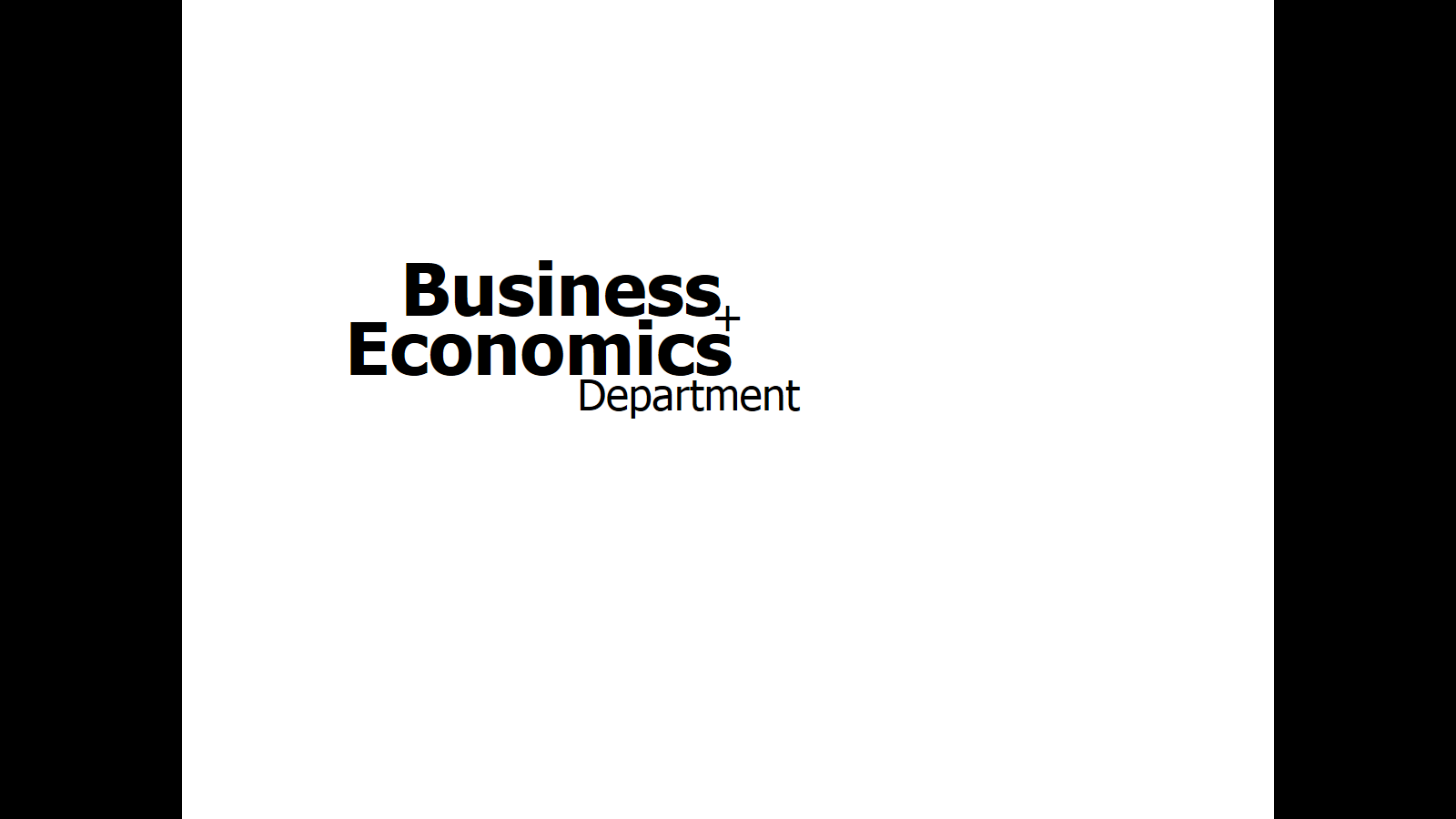 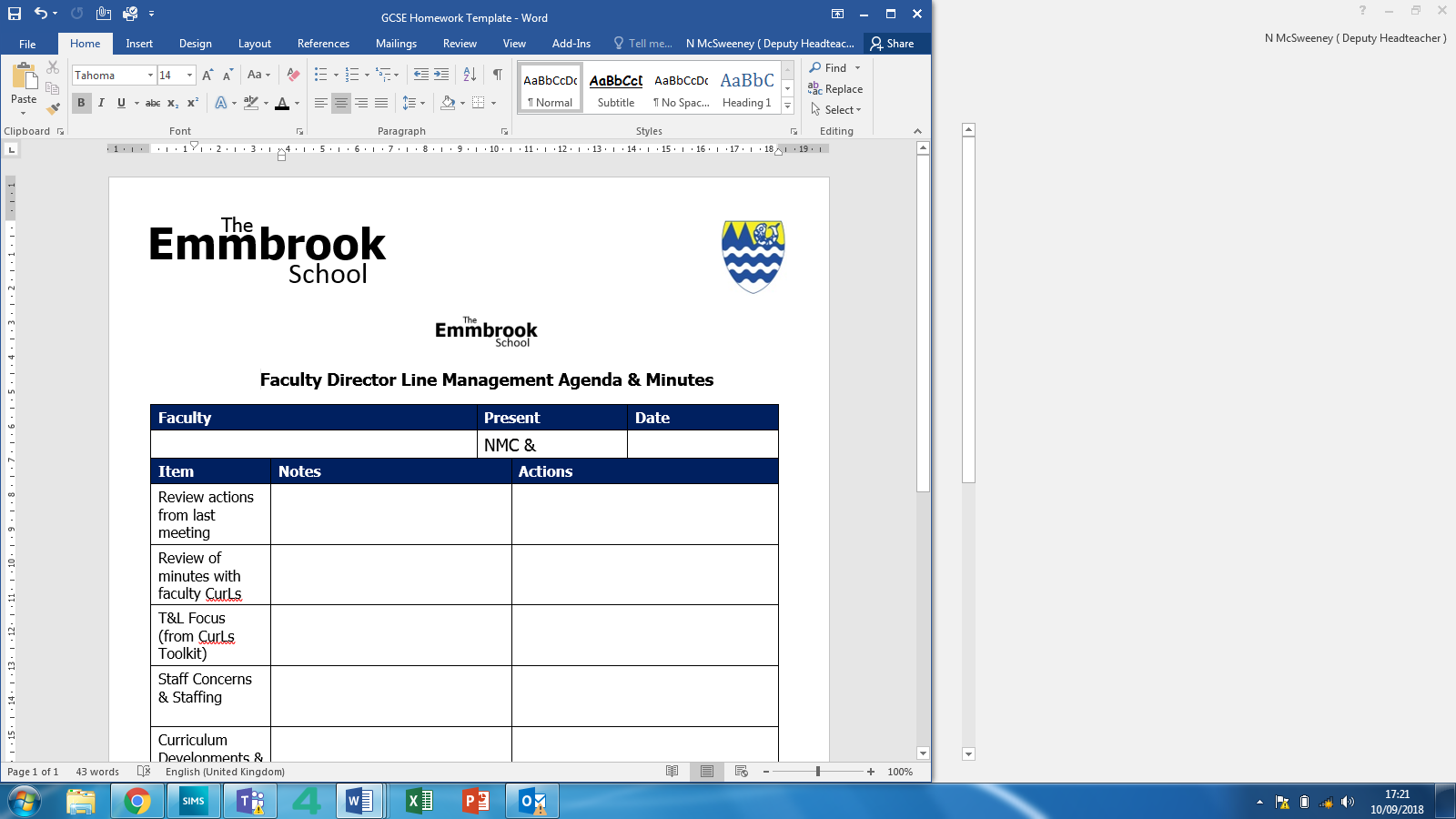 Year GroupTask No.Key Topic112Technology and Consumer Law